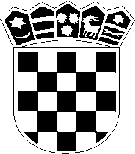 REPUBLIKA HRVATSKAOŠ "Vladimir Nazor" NeviđaneNeviđane 217, 23264 Neviđaneured@os-vnazor-nevidjane.skole.hr023/26 92 88KLASA:602-01/22-01/35URBROJ:2198-01-45-22-08Na temelju članka 8. Pravilnika o načinu i postupku zapošljavanja u Osnovnoj školi Vladimir Nazor, Neviđane , a vezano uz raspisani natječaj (KLASA: 602-01/21-01/35 URBROJ:2198-01-45-22-03) od 19. rujna 2022. za zasnivanje radnog odnosa na radnom mjestu učitelja informatike (m/ž)  na neodređeno nepuno radno vrijeme od 34 sata tjedno,  Povjerenstvo za vrednovanje kandidata  objavljujeSADRŽAJ I  NAČIN TESTIRANJA,  PRAVNE  I DRUGE  IZVOREZA PRIPREMANJE  KANDIDATA ZA TESTIRANJEPRAVILA TESTIRANJA:Sukladno odredbama Pravilnika o načinu i postupku zapošljavanja u Osnovnoj školi Vladimir Nazor, Neviđane, obavit će se provjera znanja i sposobnosti kandidata. Provjera se  sastoji  od  razgovora (intervjua) kandidata s Povjerenstvom.Ako kandidat ne pristupi testiranju, smatra se da je povukao prijavu na natječaj.Kandidati/kinje su dužni ponijeti sa sobom osobnu iskaznicu ili drugu identifikacijsku javnu ispravu na temelju koje se utvrđuje prije testiranja identitet kandidata/kinje.Testiranju ne mogu pristupiti kandidati koji ne mogu dokazati identitet i osobe za koje je Povjerenstvo utvrdilo da ne ispunjavaju formalne uvjete iz natječaja te čije prijave nisu pravodobne i potpune.       Za vrijeme testiranja nije dopušteno:-	koristiti se bilo kakvom literaturom odnosno bilješkama,-	koristiti mobitel ili druga komunikacijska sredstva,-	napuštati prostoriju u kojoj se testiranje odvija i-	razgovarati sa s ostalim kandidatima/kinjama.    Ukoliko kandidat postupi suprotno pravilima testiranja bit će udaljen s testiranja, a njegov rezultat Povjerenstvo neće priznati niti ocijeniti.Nakon obavljenog testiranja Povjerenstvo utvrđuje rezultat testiranja za svakog kandidata koji je pristupio testiranju. Pravni i drugi izvori za pripremanje kandidata za testiranje su:Zakon o odgoju i obrazovanju u osnovnoj i srednjoj školiPravilnik o načinima, postupcima i elementima vrednovanja učenika u osnovnoj i srednjoj školiRavnatelj: Ivan Hrabrov, prof.